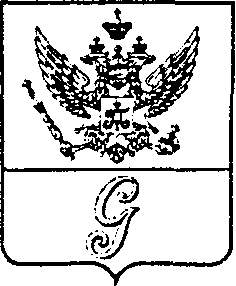 СОВЕТ ДЕПУТАТОВ МУНИЦИПАЛЬНОГО ОБРАЗОВАНИЯ«ГОРОД ГАТЧИНА»ГАТЧИНСКОГО МУНИЦИПАЛЬНОГО РАЙОНАЧЕТВЕРТОГО СОЗЫВАРЕШЕНИЕ  от 07 ноября 2019 года                                                                           № 53                                            О внесении изменений в решение совета депутатов МО «Город Гатчина» от 28.11.2018 № 46 «Об утверждении прогнозного плана (программы) приватизации имущества МО «Город Гатчина» на 2019 год» (в редакции решения от 26.06.2019  № 38) В соответствии с Федеральным законом от 21.12.2001 № 178-ФЗ «О приватизации государственного и муниципального имущества», Федеральным законом от 06.10.2003 года № 131-ФЗ «Об общих принципах организации местного самоуправления в Российской Федерации», Уставом МО «Город Гатчина», совет депутатов МО «Город Гатчина»Р Е Ш И Л: Внести изменения в решение совета депутатов МО «Город Гатчина» от 28.11.2018 № 46 «Об утверждении прогнозного плана (программы) приватизации имущества МО «Город Гатчина»  на 2019 год» (в редакции решения от 26.06.2019 № 38) дополнив приложение к решению пунктами 4,5 следующего содержания:        «4.  Нежилое помещение, назначение: нежилое помещение, общей площадью 843,6 кв.м., кадастровый номер 47:25:0102036:620, расположенное по адресу: Ленинградская область, г. Гатчина, ул. Карла Маркса, д.54, пом.2 с 844/1294 долей в праве общей долевой собственности на земельный участок с кадастровым номером 47:25:0102036:696, площадью 1406 кв. м, расположенный по адресу: Ленинградская область, Гатчинский муниципальный район, Гатчинское городское поселение, г. Гатчина, улица Карла Маркса, земельный участок № 54, категория земель: земли населенных пунктов, разрешенное использование: для размещения магазина».          2. Настоящее решение вступает в силу со дня официального опубликования и подлежит размещению на официальном сайте МО «Город Гатчина» и официальном сайте Российской Федерации в сети Интернет www.torgi.gov.ru.Глава МО «Город Гатчина-Председатель совета депутатовМО «Город Гатчина»                                                                       В.А. Филоненко